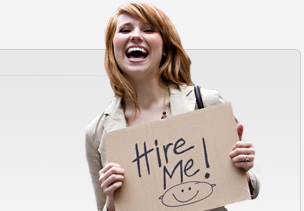 Name:           Job Seeking JaneAge:               23Role:             Currently unemployedEducation: BA Hons Degree in                        Retail MarketingPersonalSingleLives in rented homeStudent loans & credit cardsLoves social media networkingIssuesNo income and mounting debtsNo work experienceFew jobs in competitive marketNo parental financial supportWorkHas been signing on for 6 months3 month placement as marketing assistantPart-time sales assistant at New LookKey MessagesFunding and grants are availableThere is a skills shortage in the marketplace and current job opportunitiesYou gain a qualification valued by employersAn employer may pay for your trainingGoalsTo buy own homeWants a career in digital marketingTo get married and have a familyWants to travel moreBenefitsYou get your training paid for by someone elseYou become more employable and stand out from the crowd with a BTEC qualificationYou get credible work experienceYou can work as a freelance social media practitionerYou gain a qualification valued by employers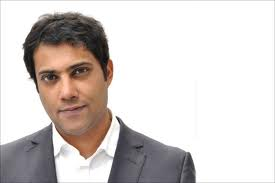 Name:           Retail RajAge:               31Role:             General ManagerEducation: 6 GCSE’s PersonalMarried with 2 kidsOwns own homeReads Daily TelegraphUses Social Media personallyIssuesSmall marketing budgetCash flow is an increasing problemIncreasing business debtsMay have to lay off staffLittle time or money for training WorkJoined business at 16Learnt skills on the job from fatherFulfils all business functionsWorks long hours and is time poorHas only 2 employeesKey MessagesThe course covers the fundamentals of marketing principlesThe course content is contextualised and made relevant to your industry You will be mentored by an expert social media practitionerYou skills will be assessed in the workplaceFunding options are availableYou can pay in instalmentsGoalsTo develop skills to secure current roleTo become more employableTo get a better work life balanceTo move to a bigger houseBenefitsYou will gain a recognised marketing qualificationYou will become a more effective marketer in your roleYou will become more employable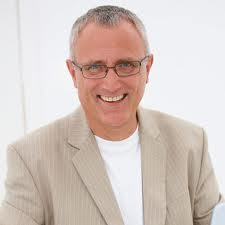 Name:           Staffs Poly SteveAge:               53Role:             Marketing DirectorEducation: MBA & Business                          DegreePersonalMarried with 3 kidsOwns own home & second homeNeeds to maintain income due to children being at UniversityEnjoys playing squash and theatreIssuesFeels a little intimidated by new marketing techniquesUnsure that he has the capability to learn againAnxious that he needs to compete with younger marketeersWorkHas worked for several client side companiesHas agency side experienceHas 30 years of industry experienceKey MessagesThis qualification will up skill you with new digital marketing skillsThe content is contextualised and made relevant to your industryYou will be mentored by a social media practitionerFunding options are availableGoalsTo ensure that he remains a valued employeeTo provide security for his familyTo stay fit and healthyTo keep up with the pace of changes in technologyBenefitsYou will learn the latest techniques to give you an edge over your competitorsThe BTEC qualification will add to your professional developmentThe BTEC qualification will enhance your career prospects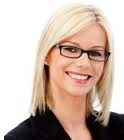 Name:           Facebook FionaAge:               28Role:             Social Media                             ConsultantEducation: HND in Sociology PersonalEngagedLives with partnerPassionate at social media for business and pleasureIssuesStill dependent on joint incomeUnsure how to compete in a saturated consultant marketFinds it hard to attract new businessWorkWorked for 4 years as a PR consultant for an agencyMade redundant 1 year agoBecame self employed as a freelance consultantKey MessagesGet a recognised qualification in an unregulated industryBecome a registered social media practitionerQualifications are accredited by BTECFunding options are availableYou can pay by instalmentsYour existing work can be submitted as assignment evidenceGoalsTo start a family To build up her own business consultancyTo gain independent respect and credibility as a professionalTo take on an apprentice To work part time with few choice clientsBenefitsYou will be able to verify your professional competenceYou will have a competitive edge over unqualified consultantsYour skills and experience to date will be accredited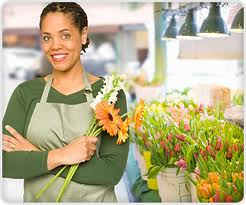 Name:           SME  SamanthaAge:               40Role:             Sole TraderEducation:  NVQ Health & Social                         CarePersonalSingle motherLives in rented homeBusiness loans & credit cardsAware of social media networking and taught basics by her sonIssuesUnsure where to start as there is so much hypeNo marketing budgetNo time to studyNo money to employ othersBelieves that she does not have the technical skillsUnsure how social media could help her businessWorkHas worked as a care home assistant for 8 yearsFrustrated by pay and poor promotion so has sought a change of careerSet up own florist after undertaking a part time college course in floristryKey MessagesThe future of marketing communications is digitalSkills learnt are applied directly to your businessMentored by an expert social media practitionerQualifications are accredited by BTECMaximise your marketing budget by optimising your marketing activitiesFunding options are availableGoalsTo buy own homeTo get married againTo give her son the best educationWants to travel moreBenefitsYou will learn the latest techniques to give you an edge over your competitorsNew skills will be introduced to your businessYou will get a better return on your marketing budgetYou will receive mentoring worth over £1,000.00